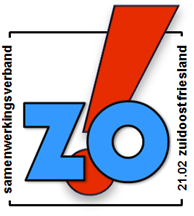 ZIENSWIJZE voor de aanvraag praktijkonderwijsOndergetekende, wettelijke vertegenwoordiger van:Naam leerling: ………………heeft kennis genomen van de aanvraag voor Praktijkonderwijs bij het SamenwerkingsverbandZuidoost-Friesland.Hieronder kunt u indien gewenst een toelichting gevenNaam  vader/moeder/wettelijk vertegenwoordiger: …………………….Handtekening:Datum: